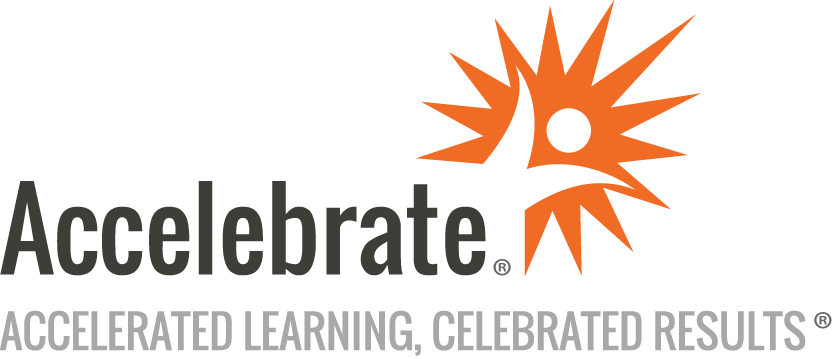 Using Docker for JVM (Java Virtual Machine) ProjectsCourse Number: DVOP-156
Duration: 0.5 daysOverviewThis live, online Java Virtual Machine (JVM) projects training teaches attendees how to use Docker for their Java Virtual Machine (JVM) Projects to deliver reliable, containerized software as part of the automation process. After attending this course, students are prepared to immediately use Docker in their own JVM projects. PrerequisitesExperience with Java application development or any other JVM language (such as Groovy or Scala) A working knowledge of Docker, specifically using the Docker CLI to manage images (pull, push, create) and containers (create, run, stop), Dockerfiles, and Docker ComposeBasic familiarity with JUnit 5 (useful but not required)MaterialsAll attendees receive a copy of the instructor’s presentation and related code.Software Needed on Each Student PCA machine (Linux, macOS, or Windows) with the latest Docker Community Edition, JDK 8 or higher, and IntelliJ Community Edition or Ultimate Edition installedPull the Docker image openjdk:jre-alpine with the command docker pull openjdk:jre-alpineA Docker Hub accountObjectivesUnderstand the tooling that helps with managing and abstracting Docker operations for JVM projectsImplement typical developer workflows using DockerBuild images for your JVM applications and distribute them to a Docker registryWrite and execute different types of tests that use Docker containers as fixturesAutomate the use of Docker from the IDE, the build process, and a CI/CD pipelineOutlineIntroduction What’s your experience with Docker as a Java developer?A brief review of Docker concepts and terminologyTypical Docker workflows for JVM developersContainerization and Distribution of JVM Projects Writing a Dockerfile for a Java applicationBuilding an image for a Java applicationRunning the Java application in a containerPushing an image to a registry;Google Jib for abstracting the workflowDocker CLI to produce an imageRunning a previously built image in a containerUsing the Docker CLI to push an image to Docker HubUsing Jib to implement the containerization workflowResilient, Reproducible Testing with Docker Containers Different types of testingBenefits of using Docker containers for testingIntroduction of TestContainersTesting a multi-container application stackSetting up, configuring, and using TestContainers with JUnit 5Use TestContainers to write a test for a web serviceUse Docker Compose with TestContainersIntegrating Docker with JVM Tooling Using Docker from the IDE (IntelliJ and Eclipse)Using Docker from the build tool (Maven and Gradle)Powering a Jenkins CI/CD pipeline with DockerRun a container from IntelliJ Community EditionRun a container from Maven or GradleModel Jenkins build pipeline steps that use DockerConclusion